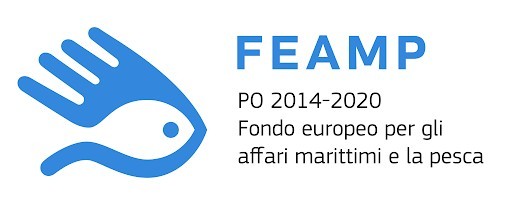 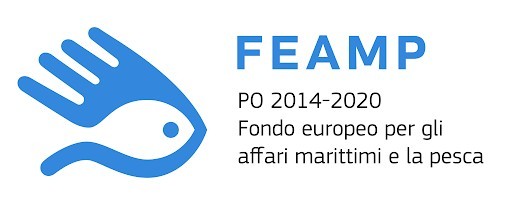 DATI IDENTIFICATIVI DEL RICHIEDENTEDATI IDENTIFICATIVI DEL RICHIEDENTE/CAPO GRUPPO DEL RAGGRUPPAMENTOResidenza o sede legaleRappresentante legaleResidenza del rappresentante legaleRELAZIONE TECNICA: DESCRIZIONE DELL’INTERVENTODescrizione sintetica dell’intervento in termini di finalità, obiettivi e risultatiAREA GEOGRAFICA DELL’INTERVENTODescrizione dell’area dell’intervento CARATTERISTICHE DELL’OPERAZIONEL'operazione prevede interventi coerenti con almeno un'azione/topic di un pilastro del Piano di Azione Eusair (applicabile per le Regioni rientranti nella strategia EUSAIR)- DescrizioneCosti sintetici per alcune tipologie di interventiCATEGORIE DI SPESE**per quanto non espressamente previsto si rinvia alle Disposizioni attuative di misuraINTENSITA’ DELL’AIUTO (La sezione va compilata nel solo caso di richiesta di deroga all’intensità dell’aiuto richiesto di cui al paragrafo 3 dell’art.95 del Reg. (UE) 508/2014)DIAGRAMMA GANTTPIANO FINANZIARIO DEGLI INTERVENTIDurata operazione (a partire dalla data di concessione dell’aiuto): Operazione realizzata nella regione di presentazioneIVA rendicontabileDETTAGLI OPERAZIONEATTRIBUZIONE DEL PUNTEGGIO-ELEMENTI UTILI RELATIVI AD ALCUNI CRITERI DI SELEZIONETimbro e firma del richiedente_________________________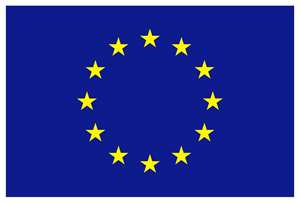 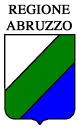 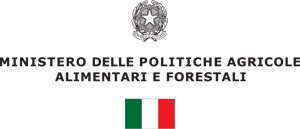 UNIONE EUROPEAMicro impresa; Piccola impresa; Media impresa.Nella presente sezione dovrà essere fornita una descrizione sintetica dell’intervento in termini di finalità, obiettivi e risultati. Tale sezione costituisce, inoltre, la relazione tecnica del progetto/operazione e dovrà esplicitare che qualsiasi intervento posto in essere e che beneficia del sostegno della presente Misura deve essere implementato oltre gli obblighi minimi già previsti dalla normativa nazionale e comunitaria di riferimento. Tale relazione deve altresì evidenziare come la proposta progettuale promuova la competitività dell’azienda che opera nel settore della trasformazione e commercializzazione, descrivendo gli investimenti finalizzati al risparmio energetico e alla riduzione dell'impatto sull’ambiente, al miglioramento della sicurezza, dell’igiene e delle condizioni di lavoro. Inoltre, se si preveda di innovare sia le strutture che i processi produttivi e, al contempo, la possibilità di lavorare sottoprodotti derivanti da attività di trasformazione principale, di prodotti dell'acquacoltura biologica, conformemente agli articoli 6 e 7 del Reg. (CE) n. 834/2007, di prodotti provenienti da catture commerciali che non possono essere destinate al consumo umano. In ultimo, se sono previsti investimenti per la realizzazione di prodotti nuovi o migliorati, che portano a processi nuovi o migliorati o sistemi di gestione e di organizzazione nuovi o migliorati.Interventi attivatiSINODescrizioneInterventi che contribuiscono a risparmiare energia o a ridurre l’impatto sull’ambiente, incluso il trattamento dei rifiutiInterventi che migliorano la sicurezza, l’igiene, la salute e le condizioni di lavoroInterventi che sostengono la trasformazione delle catture di pesce commerciale che non possono essere destinate al consumo umanoInterventi che si riferiscono alla trasformazione dei sottoprodotti risultanti dalle attività di trasformazione principaliInterventi che si riferiscono alla trasformazione di prodotti dell’acquacoltura biologica conformemente agli artt. 6 e 7 del regolamento (CE) n. 834/2007Interventi che portano a prodotti nuovi o migliorati, a processi nuovi o migliorati o a sistemi di gestione e di organizzazione nuovi o miglioratiInterventoDescrizioneCostoInterventi che contribuiscono a risparmiare energia o a ridurre l’impatto sull’ambiente, incluso il trattamento dei rifiutiInterventi che migliorano la sicurezza, l’igiene, la salute e le condizioni di lavoroInterventi che si riferiscono alla trasformazione dei sottoprodotti risultanti dalle attività di trasformazione principaliInterventi che si riferiscono alla trasformazione di prodotti dell’acquacoltura biologica conformemente agli artt. 6 e 7 del regolamento (CE) n. 834/2007Interventi che portano a prodotti nuovi o migliorati, a processi nuovi o migliorati o a sistemi di gestione e di organizzazione nuovi o miglioratiInterventi Costi in euroInterventi in merito alla Trasformazione dei prodotti della pesca e dell’acquacoltura – di cui all'art. 69, del regolamento (UE) n. 508/2014Interventi in merito alla Trasformazione dei prodotti della pesca e dell’acquacoltura – di cui all'art. 69, del regolamento (UE) n. 508/2014Spese ammissibili in riferimento all’art. 69, par. 1 lett. a: acquisto e installazione di sistemi di raccolta, stoccaggio e smaltimento dei rifiuti; generatori a efficienza energetica, ad esempio alimentati a idrogeno o a gas naturale; investimenti per l'introduzione/ammodernamento di impianti ad energia rinnovabile, quali: pannelli solari, econometri, sistemi di gestione dell’energia e sistemi di monitoraggio.Spese ammissibili in riferimento all’art. 69, par. 1 lett. b, a condizione che gli investimenti che beneficiano del sostegno vadano al di là dei requisiti previsti dal diritto unionale o nazionale:segnali di soccorso;apparecchiature antincendio quali allarmi, estintori, coperte antifiamma, rivelatori d'incendio e di fumo, respiratori, porte tagliafuoco;rilevatori di gas e sistemi d'allarme antigas;protezioni sulle macchine, quali verricelli ecc.illuminazione di emergenza;videocamere e schermi di sicurezza;acquisto e installazione di cassette di pronto soccorso;acquisto di medicinali e dispositivi per cure urgenti;dotazione di guide e manuali per migliorare la salute sui luoghi di lavoro, compresi software derivanti da analisi e valutazione dei rischi, per individuare i rischi che incombono sui luoghi di lavoro al fine di adottare misure atte a prevenirli o attenuarli;servizi igienico-sanitari quali gabinetti e lavabi;attrezzi per la pulizia ai fini del mantenimento delle condizioni igieniche nei luoghi di lavoro;attrezzature per diminuire la movimentazione manuale di carichi pesanti;vernici antiscivolo e stuoie di gomma antiscivolo;dispositivi di protezione acustica e termica e apparecchi di ausilio alla ventilazione;abiti da lavoro e equipaggiamento di sicurezza, quali calzature di sicurezza impermeabili, dispositivi di protezione degli occhi e dell'apparato respiratorio, guanti protettivi e caschi, o equipaggiamento protettivo anti-caduta;segnali di emergenza e di allarme di sicurezza.Spese ammissibili in riferimento all’art. 69, par. 1 lett. c, d, e, f: macchinari ed attrezzature per la trasformazione e commercializzazione dei prodotti/sottoprodotti; macchinari ed attrezzature per etichettatura; adeguamento/ampliamento dei fabbricati esistenti; nuova costruzione limitatamente all’area del sito produttivo; servizi e tecnologie per l’ingegnerizzazione di software/hardware. È altresì ammissibile l’acquisto di mezzi/attrezzature atti al trasporto dei prodotti ittici connesso alle attività degli impianti per la commercializzazione all'ingrosso quali: spese per la fornitura e la posa in opera di cassoni coibentati e spese strettamente inerenti l’acquisto dei sistemi di refrigeramento delle celle frigorifere per i prodotti ittici per i quali non si può interrompere la catena del freddo - esclusa la motrice (autoveicolo e autocarro); l’acquisto di un automezzo dotato di coibentazione e gruppo frigoriferoAltri costi ammissibiliAltri costi ammissibiliÈ considerata spesa ammissibile l’acquisto di terreni non edificati e di terreni edificati nei limiti del 10% della spesa totale ammissibile dell'operazione considerata. Per i siti in stato di degrado e per quelli precedentemente adibiti a uso industriale che comprendono edifici, tale limite è aumentato al 15%. In casi eccezionali e debitamente giustificati, il limite può essere elevato al 20% per operazioni a tutela dell'ambiente. Tale spesa è ammissibile purché gli immobili siano direttamente connessi alla finalità dell’operazione prevista e che non siano stati oggetto, nel corso dei 10 anni precedenti alla data di presentazione della domanda, di un finanziamento pubblico. Spese generali (costi generali e costi amministrativi): spese collegate all’operazione finanziata e necessarie per la sua preparazione o esecuzione, disciplinate nel documento Linee Guida Spese Ammissibili (Spese Generali, paragrafo 7.1.1.13), quantificate forfettariamente e ammissibili a cofinanziamento fino ad una percentuale massima del 12% dell'importo totale ammesso. Segue una lista indicativa e non esaustiva dei costi generali e amministrativi relativi alla presente Misura: spese per la tenuta del C/C appositamente aperto e dedicato all’operazione, se previso da prescrizioni dell’Autorità di gestione;nel caso di sovvenzioni globali, gli interessi debitori pagati dall'intermediario designato, prima del pagamento del saldo finale del programma operativo, previa detrazione degli interessi creditori percepiti sugli acconti;  spese per consulenza tecnica e finanziaria, spese per consulenze legali, parcelle notarili e spese relative a perizie tecniche o finanziarie, nonché spese per contabilità o audit, se direttamente connesse all’operazione cofinanziata e necessarie per la sua preparazione o realizzazione; le spese per garanzie fideiussorie, se tali garanzie sono previste dalle normative vigenti o da prescrizioni dell’Autorità di gestione; costi relativi alla gestione amministrativa dell'operazione (locazioni, telefono, luce, riscaldamento, personale amministrativo, canoni, manutenzione attrezzature ufficio, carta, fotocopie, ecc.).	TOTALE COSTIDescrivere l’interesse collettivo rivestito dall’operazione richiestaDescrivere le caratteristiche del soggetto collettivoDescrivere gli elementi innovativi presenti nell’operazione richiestaDescrizione attivitàPeriodo temporale in bimestrePeriodo temporale in bimestrePeriodo temporale in bimestrePeriodo temporale in bimestrePeriodo temporale in bimestrePeriodo temporale in bimestrePeriodo temporale in bimestrePeriodo temporale in bimestrePeriodo temporale in bimestreSpesa imponibileIVA esclusa (€)Spesa imponibiledi cui “in economia” (€)ImportoIVA (€)Spesacon IVA (€)Contributo richiesto (€)Aliquota di sostegno (€)Criteri di selezione delle operazioniCoefficienteC (0<C<1)Peso (Ps)Punteggio autoattribuitoP=CxPsCRITERI TRASVERSALICRITERI TRASVERSALICRITERI TRASVERSALICRITERI TRASVERSALIT1Se il richiedente è un’impresa, minore età del rappresentante legale ovvero minore età media dei componenti degli organi decisionaliC=1 Età del rappresentante Legale < 400,8T1Se il richiedente è un’impresa, minore età del rappresentante legale ovvero minore età media dei componenti degli organi decisionaliC=0 Età del rappresentante Legale > 40 anni0,8T2Il soggetto richiedente è di sesso femminile ovvero la maggioranza delle quote di rappresentanza negli organismi decisionali è detenuta da persone di sesso femminileC=1 si0,2T2Il soggetto richiedente è di sesso femminile ovvero la maggioranza delle quote di rappresentanza negli organismi decisionali è detenuta da persone di sesso femminileC=0 no0,2T3L’operazione si inserisce in una strategia/ progetto/piano finanziato anche con altre risorse finanziarie con particolare riferimento a Fondi SIEC=1 si0,8T3L’operazione si inserisce in una strategia/ progetto/piano finanziato anche con altre risorse finanziarie con particolare riferimento a Fondi SIEC=0 no0,8CRITERI SPECIFICI DEL RICHIEDENTECRITERI SPECIFICI DEL RICHIEDENTECRITERI SPECIFICI DEL RICHIEDENTECRITERI SPECIFICI DEL RICHIEDENTER1L’azienda è in possesso di certificazioni di prodotto o di processoC=1 si0,5R1L’azienda è in possesso di certificazioni di prodotto o di processoC=0 no0,5R2Il richiedente è una Micro, Piccola e Media Impresa (PMI)C=1 si0R2Il richiedente è una Micro, Piccola e Media Impresa (PMI)C=0 no0R3Iniziativa presentata da imprese di pesca e/o acquacoltura che, attraverso la realizzazione del progetto, avviano l’attività di trasformazione all’interno della stessa impresaC=1 si0,5R3Iniziativa presentata da imprese di pesca e/o acquacoltura che, attraverso la realizzazione del progetto, avviano l’attività di trasformazione all’interno della stessa impresaC=0 no0,5CRITERI RELATIVI ALL’OPERAZIONECRITERI RELATIVI ALL’OPERAZIONECRITERI RELATIVI ALL’OPERAZIONECRITERI RELATIVI ALL’OPERAZIONEO1L’iniziativa prevede interventi a diversi stadi della filieraC=1 si0,5O1L’iniziativa prevede interventi a diversi stadi della filieraC=0 no0,5O2L’operazione prevede interventi che contribuiscono a risparmiare energia o a ridurre l’impatto sull’ambiente, incluso il trattamento dei rifiutiC= costo investimento tematico/ costo totale dell’investimento0,5O3L’operazione prevede interventi che migliorano la sicurezza, l’igiene, la salute e le condizioni di lavoroC= Costo investimento tematico/ Costo totale dell’investimento 1O4L’operazione prevede interventi che sostengono la trasformazione delle catture di pesce commerciale che non possono essere destinate al consumo umanoC=Costo investimento tematico/ Costo totale dell’investimento0,5O5L’operazione prevede interventi che sostengono la trasformazione dei sottoprodotti risultanti dalle attività di trasformazione principaliC=Costo investimento tematico/ Costo totale dell’investimento0,5O6L’operazione prevede interventi che sostengono la trasformazione di prodotti dell’acquacoltura biologica conformemente agli articoli 6 e 7 del Reg. (CE) n.834/2007C=Costo investimento tematico/ Costo totale dell’investimento0,5O7L’operazione prevede interventi finalizzati alla produzione di prodotti nuovi o migliorati, a processi nuovi o migliorati o a sistemi di gestione e di organizzazione nuovi o miglioratiC=Costo investimento tematico/ Costo totale dell’investimento1O8L'operazione prevede l'ottenimento di certificazioni di prodotto o di processoC=0 noC=1 si0,5O9L’operazione prevede campagne di comunicazione e azioni di brand management in grado di valorizzare e differenziare la qualità del prodotto ittico nazionaleC=1 si0,5O9L’operazione prevede campagne di comunicazione e azioni di brand management in grado di valorizzare e differenziare la qualità del prodotto ittico nazionaleC=0 no0,5O10L’operazione prevede interventi volti all’utilizzo di prodotto proveniente dagli sbarchi delle flotte locali o da impianti acquicoli della RegioneC=Prodotto locale/ prodotto totale0,5